Lalki cieniowe Materiały potrzebne do wykonania lalek cieniowych: blok techniczny w formacie A4, linijka, ołówek, taśma klejąca, spinacze do papieru, nożyczki, klej, sznurek albo gruba nitka, kolorowa bibuła,4 patyczki do szaszłyków, gąbka do mycia naczyń, kawałek cienkiego drutu. Lalka cieniowa nieruchoma (wersja łatwiejsza)lalka cieniowa z drutu – z cienkiego plastycznego drutu, który łatwo jest wyginać za pomocą dłoni i swojej wyobraźni stwórzcie zarys wymyślonej lalki cieniowej. Do stworzonej lalki doczepcie również za pomocą drucika długi patyczek do szaszłyków, za który w trakcie gry i animacji będziecie trzymać lalkę.lalka cieniowa z papieru – na kartce bardzo sztywnego bloku technicznego narysujcie, a następnie za pomocą nożyczek wytnijcie zarys wymyślonej lalki cieniowej. Następniewytnijcie mały kwadracik 2cmx2 cm z gąbki lub zmywaczki do naczyń i za pomocą kleju np. wikolu przyklejcie go na środek swojej postaci. Później wbijcie w to miejsce delikatnie patyczek do szaszłyków. Patyczek do szaszłyków można też przykleić za pomocą taśmy klejącej.Lalka cieniowa ruchoma (wersja trudniejsza)lalka cieniowa z papieru – na kartce z bardzo sztywnego bloku technicznego narysujcie wymyślony zarys swojej lalki cieniowej. Oddzielnie jednak dorysujcie dwa elementy, które mają być ruchome np. ręce lub nogi. Wytnijcie wszystkie elementy – do korpusu lalkicieniowej przyklejcie mały kwadracik z gąbki lub zmywaczki do naczyć za pomocą kleju wikol, a następnie do tego kawałka gąbki wbijcie delikatnie patyczek do szaszłyków.Ruchome elementy połączcie z całością przy pomocy sznurka.lalka cieniowa z drutu                             lalka cieniowa z papieru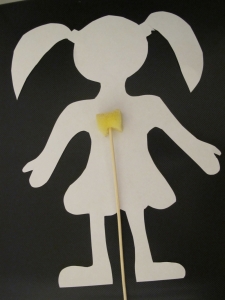 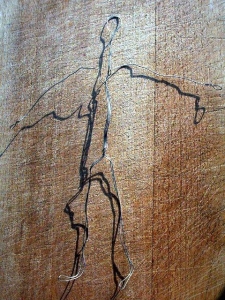 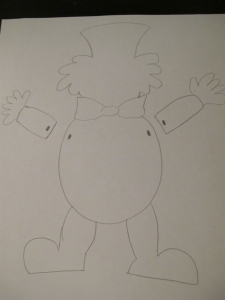 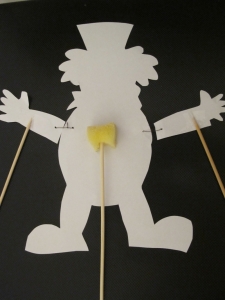 